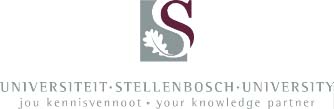 LEVEL 2 VENDOR APPLICATION FORM SU SUPPLIER DATABASEInformation to be used in the evaluation of prospective suppliers to be placed on the  approved suppliers list for the supply of goods and services.All information will be treated in the strictest of confidence and will be used for the express purpose of determining whether a supplier will be placed on the University’s suppliers’ database.Please return the form electronically to findienste@sun.ac.za or in hard copy to Marsha Davids at Room C3309, Administration C, Stellenbosch University, Private Bag X1, Matieland, 7602This form should be completed by non-regular vendors of Stellenbosch University with annual sales to Stellenbosch University of less than R335 000. Non-regular vendors are defined as 5 or less orders placed annually, with the exception of vendors who provide Stellenbosch University with the affidavit in Annexure ACOLLUSION DECLARATIONTo be completed and signed by the applicant2.1	In this declaration the word ‘person’ includes any persons and/or any association, corporate or otherwise and the words ‘any agreement’ or ‘arrangement’ includes any such transaction formal or informal, whether legally binding or not.  2.2	I/we certify that this is a bona fide declaration.  I/we also certify that I/we have not done and I/we undertake that I/we will not collude with any person to manipulate pricing or the delivering of goods and services to the detriment of Stellenbosch University. 2.3	I/we confirm that any breach of the conditions of this collusive declaration will inevitably lead to removal from Stellenbosch University’s supplier list.3. 	CONDITIONSI/we hereby undertake:3.1    Not to deliver goods or services to any department, division or individual of Stellenbosch University without receipt of an official order form/ order number issued by the Purchasing Department of the University.3.2      To always add the order number as issued, on the invoice.3.3      To supply the university with statements on a monthly basis.I/we hereby confirm that the abovementioned information is correct and that I/we am authorized to undertake this agreement on behalf of the company. I/we further grant permission to Stellenbosch University to do a credit check.………………………………………………				…………………………………………Initials and Surname					Signature……………………………………………………Capacity……………………………………………………DateRequired documentationCopy of registration or ID documentProof of banking detailsCopy of VAT registration or tax clearance if applicableAnnexure A if applicable                                                                                                                                                              ANNEXURE AAFFIDAVIT: TURNOVER LESS THAN R1 MILLIONI, the undersigned deponent,________________________________________________________________(insert full names)declare, under oath, as follows:I am an adult person (Identity number: ______________________)residing at ____________________________________________________(Insert physical address)and director or member or trustee (select appropriate capacity)of________________________________________________ (Insert name of business)I declare that I am duly authorised to depose to this affidavit and that the factsherein deposed are within my own personal knowledge.I declare that the total annual turnover for the entity did not (and is not expected to) exceed R1 millionI undertake to inform SU of any change in my status within 30 days of such change. SIGNED AND SWORN TO AT ______________________ on this _______ day of ___________________ 20___ by the deponent who has stated that:He/she knows and understands the contents hereof and that it is true and correct;andHe/she has no objection to taking the prescribed oath; andThat he/she regards the prescribed oath as binding on his/her conscience.Signed before me, COMMISSIONER OF OATHSFULL NAMES:CAPACITY:AREA:BUSINESS ADDRESS:                                                                                                                                   ANNEXURE B. OPTION 1COMPLETE OPTION 1 OR 2 IF YOU ARE NOT IN POSESSION OF A B-BBEE CERTIFICATESWORN AFFIDAVIT – B-BBEE EXEMPTED MICRO ENTERPRISE - GENERALI, the undersigned,Hereby declare under oath as follows:The contents of this statement are to the best of my knowledge a true reflection of the facts.I am a member/director/owner of the following enterprise and am duly authorised to act on its behalf:3. I hereby declare under Oath that: The Enterprise is ______________% Black Owned as per Amended Code Series 100 of the Amended Codes of Good Practice issued under section 9 (1) of B-BBEE Act No 53 of 2003 as Amended by Act No 46 of 2013, The Enterprise is ______________% Black Woman Owned as per Amended Code Series 100 of the Amended Codes of Good Practice issued under section 9 (1) of B-BBEE Act No 53 of 2003 as Amended by Act No 46 of 2013, The Enterprise is ______________% Black Designated Group Owned as per Amended Code Series 100 of the Amended Codes of Good Practice issued under section 9 (1) of B-BBEE Act No 53 of 2003 as Amended by Act No 46 of 2013, Based on the Financial Statements/Management Accounts and other information available on the latest financial year-end of _____________, the annual Total Revenue was R10,000,000.00 (Ten Million Rands) or less Please confirm on the below table the B-BBEE Level Contributor, by ticking the applicable box. I know and understand the contents of this affidavit and I have no objections to take the prescribed oath and consider the oath binding on my conscience and on the owners of the enterprise, which I represent in this matter.The sworn affidavit will be valid for a period of 12 months form the date signed by commissioner.Deponent Signature: __________________________Date: ____________________________________________________________________Commissioner of OathsSignature and stamp	                                                                                                                                 ANNEXURE B. OPTION 22.  SWORN AFFIDAVIT – B-BBEE EXEMPTED QUALIFYING SMALL ENTERPRISE - GENERALI, the undersigned,Hereby declare under oath as follows:The contents of this statement are to the best of my knowledge a true reflection of the facts.I am a member/director/owner of the following enterprise and am duly authorised to act on its behalf:3. I hereby declare under Oath that: The Enterprise is ______________% Black Owned as per Amended Code Series 100 of the Amended Codes of Good Practice issued under section 9 (1) of B-BBEE Act No 53 of 2003 as Amended by Act No 46 of 2013, The Enterprise is ______________% Black Woman Owned as per Amended Code Series 100 of the Amended Codes of Good Practice issued under section 9 (1) of B-BBEE Act No 53 of 2003 as Amended by Act No 46 of 2013, The Enterprise is ______________% Black Designated Group Owned as per Amended Code Series 100 of the Amended Codes of Good Practice issued under section 9 (1) of B-BBEE Act No 53 of 2003 as Amended by Act No 46 of 2013, Based on the Financial Statements/Management Accounts and other information available on the latest financial year-end of _____________, the annual Total Revenue was between R10,000,000.00 (Ten Million Rand) and R50,000,000.00 (Fifty Million Rand), Please Confirm on the below table the B-BBEE Level Contributor, by ticking the applicable box. I know and understand the contents of this affidavit and I have no objections to take the prescribed oath and consider the oath binding on my conscience and on the owners of the enterprise, which I represent in this matter.The sworn affidavit will be valid for a period of 12 months form the date signed by commissioner.Deponent Signature: __________________________	Date: ____________________________________________________________________Commissioner of OathsSignature and stamp	VENDOR INFORMATION (Fields marked with (*) are compulsory)VENDOR INFORMATION (Fields marked with (*) are compulsory)VENDOR INFORMATION (Fields marked with (*) are compulsory)VENDOR INFORMATION (Fields marked with (*) are compulsory)VENDOR INFORMATION (Fields marked with (*) are compulsory)VENDOR INFORMATION (Fields marked with (*) are compulsory)Entity / Individual Name(*)Trading As NameRegistration no  / Identity no.(*)(*) Submit copy of registration certificate or ID(*) Submit copy of registration certificate or ID(*) Submit copy of registration certificate or IDVAT Registration no.(if registered)NB: Attach a copy of the VAT103 or tax clearanceAccount no. allocated to Stellenbosch UniversityPhysical Address(*)Physical AddressPhysical AddressPostal Address(*)Postal AddressPostal AddressContact Details (Sales Department for orders)Contact Person(*)(*)Contact Details (Sales Department for orders)Phone Number(*)(*)Contact Details (Sales Department for orders)Email address(*)(*)Contact Details (Accounts Department for remittance advice)Contact Person(*)(*)Contact Details (Accounts Department for remittance advice)Phone Number(*)(*)Contact Details (Accounts Department for remittance advice)Email address(*)(*)Product/Service Offered(*)Is your total annual turnover less than R1 million? If Yes, refer to Annexure A or provide a letter of confirmation from your accountant.Is your total annual turnover less than R1 million? If Yes, refer to Annexure A or provide a letter of confirmation from your accountant.Is your total annual turnover less than R1 million? If Yes, refer to Annexure A or provide a letter of confirmation from your accountant.Is your total annual turnover less than R1 million? If Yes, refer to Annexure A or provide a letter of confirmation from your accountant.YIs your total annual turnover less than R1 million? If Yes, refer to Annexure A or provide a letter of confirmation from your accountant.Is your total annual turnover less than R1 million? If Yes, refer to Annexure A or provide a letter of confirmation from your accountant.Is your total annual turnover less than R1 million? If Yes, refer to Annexure A or provide a letter of confirmation from your accountant.Is your total annual turnover less than R1 million? If Yes, refer to Annexure A or provide a letter of confirmation from your accountant.NDo you have a valid BBBEE Verification Certificate? If Yes, attach the certificate. If No, refer to Annexure B.Do you have a valid BBBEE Verification Certificate? If Yes, attach the certificate. If No, refer to Annexure B.Do you have a valid BBBEE Verification Certificate? If Yes, attach the certificate. If No, refer to Annexure B.Do you have a valid BBBEE Verification Certificate? If Yes, attach the certificate. If No, refer to Annexure B.YDo you have a valid BBBEE Verification Certificate? If Yes, attach the certificate. If No, refer to Annexure B.Do you have a valid BBBEE Verification Certificate? If Yes, attach the certificate. If No, refer to Annexure B.Do you have a valid BBBEE Verification Certificate? If Yes, attach the certificate. If No, refer to Annexure B.Do you have a valid BBBEE Verification Certificate? If Yes, attach the certificate. If No, refer to Annexure B.NAre you, or any of your staff members, an employee of Stellenbosch University? Or do you have any close family relations with employees of SU (*)If Yes, please provide SU employee number / name and detail of the relationship: ................................................................................................................................................................................................Are you, or any of your staff members, an employee of Stellenbosch University? Or do you have any close family relations with employees of SU (*)If Yes, please provide SU employee number / name and detail of the relationship: ................................................................................................................................................................................................Are you, or any of your staff members, an employee of Stellenbosch University? Or do you have any close family relations with employees of SU (*)If Yes, please provide SU employee number / name and detail of the relationship: ................................................................................................................................................................................................Are you, or any of your staff members, an employee of Stellenbosch University? Or do you have any close family relations with employees of SU (*)If Yes, please provide SU employee number / name and detail of the relationship: ................................................................................................................................................................................................YAre you, or any of your staff members, an employee of Stellenbosch University? Or do you have any close family relations with employees of SU (*)If Yes, please provide SU employee number / name and detail of the relationship: ................................................................................................................................................................................................Are you, or any of your staff members, an employee of Stellenbosch University? Or do you have any close family relations with employees of SU (*)If Yes, please provide SU employee number / name and detail of the relationship: ................................................................................................................................................................................................Are you, or any of your staff members, an employee of Stellenbosch University? Or do you have any close family relations with employees of SU (*)If Yes, please provide SU employee number / name and detail of the relationship: ................................................................................................................................................................................................Are you, or any of your staff members, an employee of Stellenbosch University? Or do you have any close family relations with employees of SU (*)If Yes, please provide SU employee number / name and detail of the relationship: ................................................................................................................................................................................................NDo you own an interest in any other business entities that provide similar products and/or services as the business you are submitting this application for? (*)If Yes, please provide full details of the business .....................................................................................................................................................................................................................................................Do you own an interest in any other business entities that provide similar products and/or services as the business you are submitting this application for? (*)If Yes, please provide full details of the business .....................................................................................................................................................................................................................................................Do you own an interest in any other business entities that provide similar products and/or services as the business you are submitting this application for? (*)If Yes, please provide full details of the business .....................................................................................................................................................................................................................................................Do you own an interest in any other business entities that provide similar products and/or services as the business you are submitting this application for? (*)If Yes, please provide full details of the business .....................................................................................................................................................................................................................................................YDo you own an interest in any other business entities that provide similar products and/or services as the business you are submitting this application for? (*)If Yes, please provide full details of the business .....................................................................................................................................................................................................................................................Do you own an interest in any other business entities that provide similar products and/or services as the business you are submitting this application for? (*)If Yes, please provide full details of the business .....................................................................................................................................................................................................................................................Do you own an interest in any other business entities that provide similar products and/or services as the business you are submitting this application for? (*)If Yes, please provide full details of the business .....................................................................................................................................................................................................................................................Do you own an interest in any other business entities that provide similar products and/or services as the business you are submitting this application for? (*)If Yes, please provide full details of the business .....................................................................................................................................................................................................................................................NDo you earn more than 80% of your income from any one client? (*)Do you earn more than 80% of your income from any one client? (*)Do you earn more than 80% of your income from any one client? (*)Do you earn more than 80% of your income from any one client? (*)YDo you earn more than 80% of your income from any one client? (*)Do you earn more than 80% of your income from any one client? (*)Do you earn more than 80% of your income from any one client? (*)Do you earn more than 80% of your income from any one client? (*)NDoes the service provider employ 3 or more full-time employees who are engaged in rendering the service on a full-time basis throughout the year of assessment (excl. shareholders of the company, members of CC, beneficiaries of a trust and the relatives of these three groups)? (*)If not, please complete independent contractor’s questionnaire. NOTE: not applicable to providers of products/goods. Does the service provider employ 3 or more full-time employees who are engaged in rendering the service on a full-time basis throughout the year of assessment (excl. shareholders of the company, members of CC, beneficiaries of a trust and the relatives of these three groups)? (*)If not, please complete independent contractor’s questionnaire. NOTE: not applicable to providers of products/goods. YDoes the service provider employ 3 or more full-time employees who are engaged in rendering the service on a full-time basis throughout the year of assessment (excl. shareholders of the company, members of CC, beneficiaries of a trust and the relatives of these three groups)? (*)If not, please complete independent contractor’s questionnaire. NOTE: not applicable to providers of products/goods. Does the service provider employ 3 or more full-time employees who are engaged in rendering the service on a full-time basis throughout the year of assessment (excl. shareholders of the company, members of CC, beneficiaries of a trust and the relatives of these three groups)? (*)If not, please complete independent contractor’s questionnaire. NOTE: not applicable to providers of products/goods. NPAYMENT TERMS (E.G. 30/60 DAYS AFTER INVOICE OR STATEMENT)(*)(*)(*)DATE OF STATEMENT(*)(*)(*)DISCOUNTName of Bank(*)(*)(*)(*)(*)Branch(*)(*)(*)(*)(*)Name in which account is hold(*)(*)(*)(*)(*)Account Number (*)Type of Account (*)CurrentAccountCurrentAccountCurrentAccountCurrentAccountCurrentAccountSavingsAccountSavingsAccountSavingsAccountSavingsAccountSavingsAccountTransmission AccountTransmission AccountTransmission AccountTransmission AccountTransmission AccountBondAccountBondAccountBondAccountBondAccountBondAccountANNUAL TURNOVER LESS THAN R1 MILLION (Please complete Annexure A)VENDOR BBBEE CLASSIFICATION(Please complete Annexure B option 1 or option 2)FOR OFFICE USE ONLYFOR OFFICE USE ONLYFOR OFFICE USE ONLYFOR OFFICE USE ONLYFOR OFFICE USE ONLYFOR OFFICE USE ONLYRequested by:Vendor number:Approved: Date:Date:Date:Captured by:Date captured on system:Full name & SurnameIdentity NumberEnterprise NameTrading Name (If Applicable)Registration NumberEnterprise Physical Address:100% black ownedLevel One (135% B-BBEE procurement recognition level)At least  51% black ownedLevel Two (125% B-BBEE procurement recognition level)Less than 51% black ownedLevel Four (100% B-BBEE procurement recognition level)Full name & SurnameIdentity NumberEnterprise NameTrading Name (If Applicable)Registration NumberEnterprise Physical Address100% black ownedLevel One (135% B-BBEE procurement recognition level)At Least  51% black ownedLevel Two (125% B-BBEE procurement recognition)